7 февраля 2023г ВМДОУ детсий сад №2 «Светлячок»  Пожарно-спасательная часть№46 п. Рамешки проводила учения по пожарной безопасности. Ребята с интересом наблюдали за работой спасателей.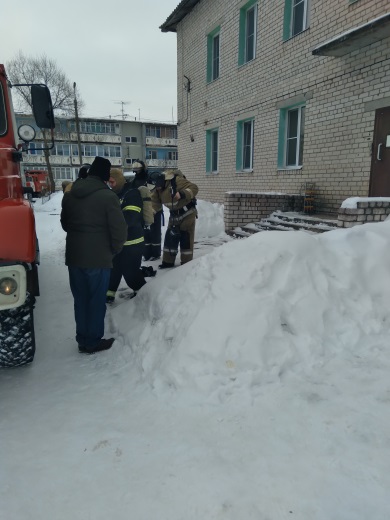 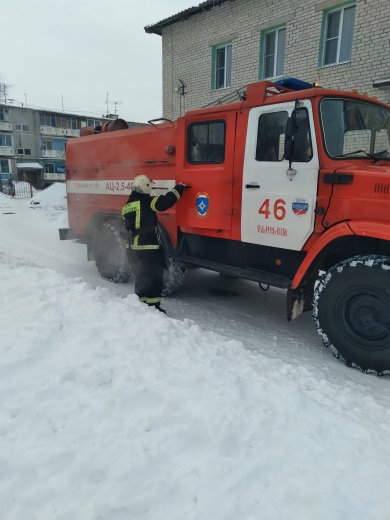 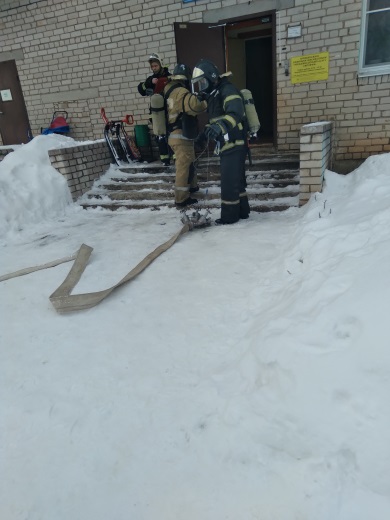 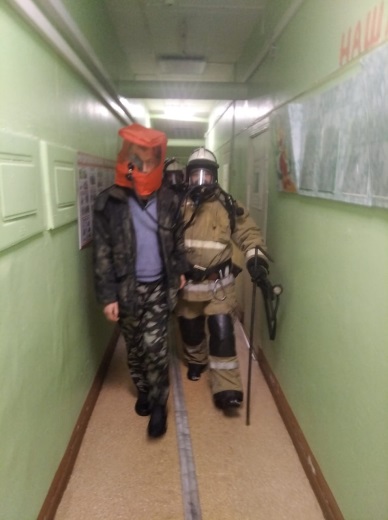 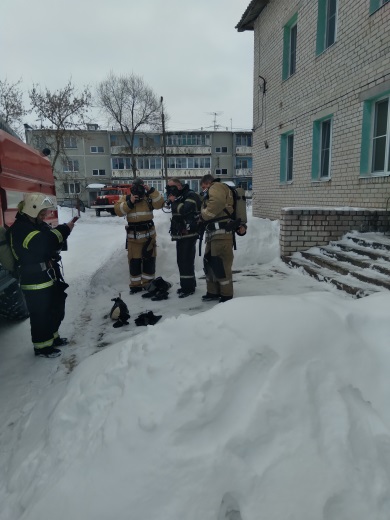 